Hart County Board of Assessors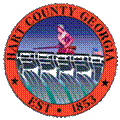 P.O. Box 810194 Cade StreetHartwell, GA  30643(706) 376-3997Board Members:  Bill Myers, ChairmanDavid Thompson, Vice chairmanFran Uteg                                     Steve CarswellJerry HannekenThe Hart County Board of Assessors met Monday, April 5th, 2018 for a work session at the Hart County Appraisal Department. Those in attendance were Board of Assessor members Bill Myers, David Thompson, Steve Carswell, Jerry Hanneken and Fran Uteg. Wayne Patrick, Chief Appraiser, Brad Goss and Nikki Graham were present for the office staff.   Nikki Graham took minutes for the meeting.Mr. Myers called the meeting to order at 9:00 a.m.Mr. Brad Goss opened the meeting with prayer.Mr. Myers requested a motion to amend and approve the agenda to include a discussion on 2018 before and after sales ratios. Motion was made by Mr. Hanneken.  Mr. Thompson seconded, and the motion passed 5-0. Chief Appraiser, Wayne Patrick, presented an outline of a before ratio study on the 2017 sales. The outline presented were figures that were unclipped values.  Mr. Patrick told the board that he would be presenting a clipped outline of the sales during the work session scheduled for April 12th.  A copy of the ratio study is attached to these minutes.   The Board had a brief discussion on the ratio studies with particular attention to clipping.There being no public comment, Mr. Myers requested a motion to adjourn the meeting.  Motion was made by Mr. Hanneken.  Mr. Uteg seconded, and the motion passed 5-0.The meeting was adjourned at 10:14 a.m. Bill Myers, Chairman			David Thompson, Vice ChairmanFran Uteg				 	Steve Carswell 											          Jerry Hanneken* Documents are attached to the original minutes in the Tax Assessors Office.